Projet doudous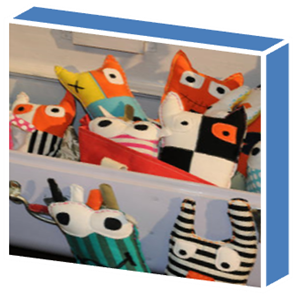 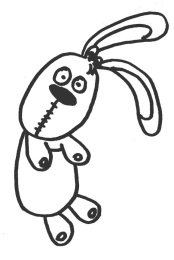 Pour notre projet, chaque enfant devra apporter un doudou (une peluche de préférence). Mardi 25 et jeudi 27 septembreVotre enfant va d’abord présenter son doudouPuis les doudous vont  faire une  visite chez le médecin (avec la valise de docteur de la classe) puis nous les photographierons.J’attire votre attention sur l’importance de ce projet qui nécessite l’implication de tous !Merci             CatherineProjet doudousPour notre projet, chaque enfant devra apporter un doudou (une peluche de préférence). Mardi 25 et jeudi 27 septembreVotre enfant va d’abord présenter son doudouPuis les doudous vont  faire une  visite chez le médecin (avec la valise de docteur de la classe) puis nous les photographierons.J’attire votre attention sur l’importance de ce projet qui nécessite l’implication de tous !Merci             CatherineProjet doudousPour notre projet, chaque enfant devra apporter un doudou (une peluche de préférence). Mardi 25 et jeudi 27 septembreVotre enfant va d’abord présenter son doudouPuis les doudous vont  faire une  visite chez le médecin (avec la valise de docteur de la classe) puis nous les photographierons.J’attire votre attention sur l’importance de ce projet qui nécessite l’implication de tous !Merci             CatherineProjet doudousPour notre projet, chaque enfant devra apporter un doudou (une peluche de préférence). Mardi 25 et jeudi 27 septembreVotre enfant va d’abord présenter son doudouPuis les doudous vont  faire une visite chez le médecin (avec la valise de docteur de la classe) puis nous les photographierons.J’attire votre attention sur l’importance de ce projet qui nécessite l’implication de tous !Merci             CatherineProjet doudousPour notre projet, chaque enfant devra apporter un doudou (une peluche de préférence). Mardi 25 et jeudi 27 septembreVotre enfant va d’abord présenter son doudouPuis les doudous vont  faire une visite chez le médecin (avec la valise de docteur de la classe) puis nous les photographierons.J’attire votre attention sur l’importance de ce projet qui nécessite l’implication de tous !Merci             CatherineProjet doudousPour notre projet, chaque enfant devra apporter un doudou (une peluche de préférence). Mardi 25 et jeudi 27 septembreVotre enfant va d’abord présenter son doudouPuis les doudous vont  faire une visite chez le médecin (avec la valise de docteur de la classe) puis nous les photographierons.J’attire votre attention sur l’importance de ce projet qui nécessite l’implication de tous !Merci             CatherineProjet doudous pour les petitsAfin de réaliser notre projet sur les doudous, je vous remercie d’apporter le doudou ou une peluche que votre enfant aime bien dans la classe. mardi  et jeudiJ’attire votre attention sur l’importance de ce projet qui nécessite l’implication de tous !                      Merci             Catherine